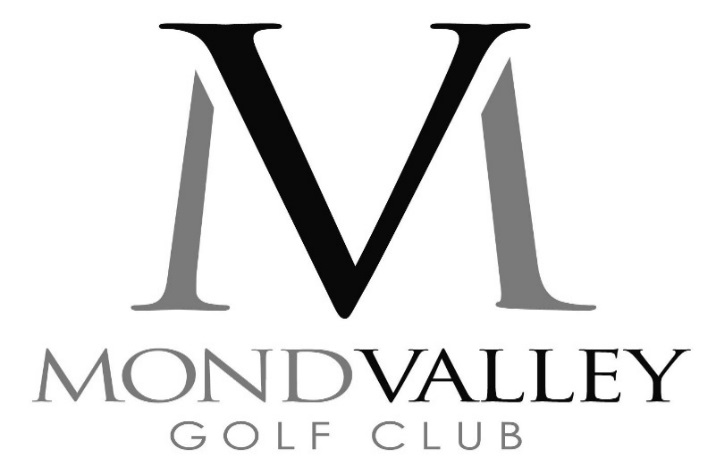 COURSE RISK ASSESSMENT STATEMENTMembers, Guests and Visitors are hereby advised that comprehensive Risk Assessments are carried out on the course in accordance with the Club’s Health & Safety Policy.It is your responsibility, as a golfer, caddie or spectator on the course, to ensure that you consider safety and adhere strictly to the following: -Practice play is strictly Limited to the designated practice ground and to the small practice putting green on the right of the path to the first tee. Practice is strictly forbidden on the course.You are advised to take care when moving around the course in wet or cold weather, when underfoot conditions may require extra caution. Steps on the course should be used with great care, particularly in wet conditions.You are advised to use caution when going up or down any steep incline on the course, particularly when using golf buggies or trolleys. Adherence to the instructions detailed on any directional signage for buggies and/or trolleys is also essential to minimise risk in this respect.You are advised to avoid oral contact with anything that meets the golf course (including bushes, sand, soil and grass), particularly when caution signs indicate that chemicals have recently been sprayed on the course.If you come across any dead wildlife on the course, you are expressly prohibited from any contact with it and requested to advise a member of the Greens staff, who will deal with it accordingly.You are advised when playing, to take every precaution to avoid hitting anybody with your golf ball. Care should be taken at holes where the landing area is not clearly visible (especially the 3rd, 5th holes, where hitting should only commence after the bell has been sounded by the players in front), and wherever parallel fairways are played in opposing directions. Care should also be taken in the landing area of the 16th Hole (the meadow) when players could be approaching the 11th and 17th Greens. Teeing off on the 18th is not permitted if players are on the 7th Green.Never play a shot unless the players ahead are out of range. If a mishit shot is heading in the direction of other golfers, you must shout “FORE” in a loud voice to alert players of possible danger. If “FORE” is heard when playing, please take evasive action if possible.Golfers must always stand well back behind the player who is playing his shot, both on the tee and on all other areas of the course. A swinging golf club can be dangerous and can cause damage.All golfers should ensure that they are adequately insured in respect of the risks involved with playing of golf. It is recommended that golfers should be insured against the unlikely event of them being injured or causing injury because of an errant shot.The green staff are regularly working on the course when golf is in progress. Please be careful and courteous to them and ensure that they are aware of, and have acknowledged your presence, prior to playing in their proximity.All Members, Guests and Visitors are kindly requested to advise the Golf Manager or Secretary of any hazards they feel have not been addressed above.info@mondvalleygolf.co.uksecretary@mondvalleygolf.co.ukUpdated Nov 2018